Lineární funkceNa obrázku bez popsaných os jsou načrtnuty grafy funkcí.a) y = 0,3x		b) y = -3x + 3		c) y = x	d) y = 1,5x	e) y = -3x – 2Přiřaďte každému grafu správnou funkci.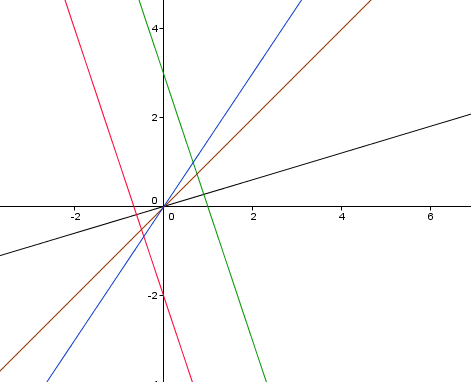 